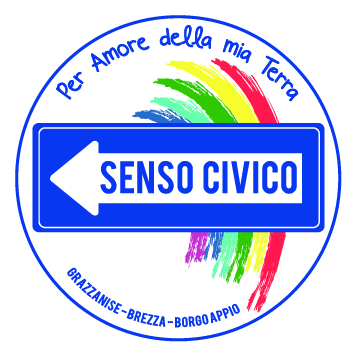 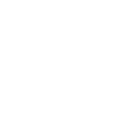 Spett.leComune di Grazzanise    									al sig. SindacoOGGETTO: Interrogazione.I sottoscritti Petrella Enrico e Carlino Pasquale, nella qualità di Consiglieri del gruppo di minoranza “Senso Civico” in seno al Consiglio Comunale,VISTOl’art.43 comma 1 del D. Lgs. 18 agosto 2000, n. 267;l’art. 17 comma 1 dello Statuto Comunale;l’art. 21 del vigente Regolamento per il funzionamento del Consiglio Comunale, adottato con Deliberazione del Consiglio Comunale n. 16 del 28.02.2001;CONSIDERATO CHEmolti corsi d’acqua all’interno del territorio comunale sono in totale o parziale stato di abbandono, con consistente peggioramento delle condizioni igienico-sanitarie e conseguente proliferazione di zanzare, ratti ed altri animali;occorre favorire il normale deflusso delle acque non solo in relazione al verificarsi di abbondanti precipitazioni meteoriche;in data 22 settembre 2015 il Sindaco aveva convocato una conferenza di servizi rinviata a data da destinarsi con nota del 18/09/2015;i cittadini di Brezza e Borgo Appio da mesi subiscono il pesantissimo disagio provocato da un vero e proprio disastro ambientale con grave rischio per la loro salute;risultano essere stati effettuati dei rilievi dall’ARPAC presso il canale Agnena; risulta indispensabile, per ragioni igienico-sanitarie e di sicurezza stradale, ribadire la necessità di una perfetta efficienza della rete idrica comunale al fine di evitare allagamenti, ristagni, ostacolo al libero deflusso delle acque e diffusione di insetti o animali possibili vettori di malattie trasmissibili all’uomo;lo stato d’abbandono, d’incuria, di degrado e d’inquinamento del fiume Agnena, congiunto alla scarsa, se non inesistente, manutenzione dei corsi presenti sul territorio del comune di Grazzanise ed in particolar modo i fossi che fiancheggiano la S.P. n.1 ( tratto Brezza – S. Andrea del Pizzone), la S.P. n. 158 (direzione Borgo Appio) e la S.P. n. 233 (direzione Antico Demanio), ha provocato le forti lamentele dei residenti della zona causa un persistente tanfo che li costringe a rinchiudersi in casa;è interesse degli scriventi, nell’esercizio del proprio mandato, sollecitare l’intervento del Comune sul tema della manutenzione e dell'efficienza della rete idrica comunale nonché della tutela dell’ambiente, della fauna e del paesaggio.Tanto premesso, i sottoscrittiPROPONGONO FORMALE INTERROGAZIONEaffinché l’Amministrazione ed in particolare l’Assessorato competente, valutata con la dovuta attenzione la problematica esposta, renda pubblico l’esito dei rilievi effettuati dall’ARPAC nel suddetto canale ed eventualmente disponga a spese del Comune, l’effettuazione di analisi chimiche e  batteriologiche delle acque dell’Agnena da effettuarsi, a campione, quando i miasmi dell’inquinamento si diffondono nell’aria.Si coglie l’occasione per porgere cordiali saluti.Grazzanise, _______________	                                                                                                     Petrella Enrico                                                                                                     Carlino Pasquale